L’intégration des réflexes archaïques pour accompagner les enfants/ados à dépasser des difficultés scolaires et comportementales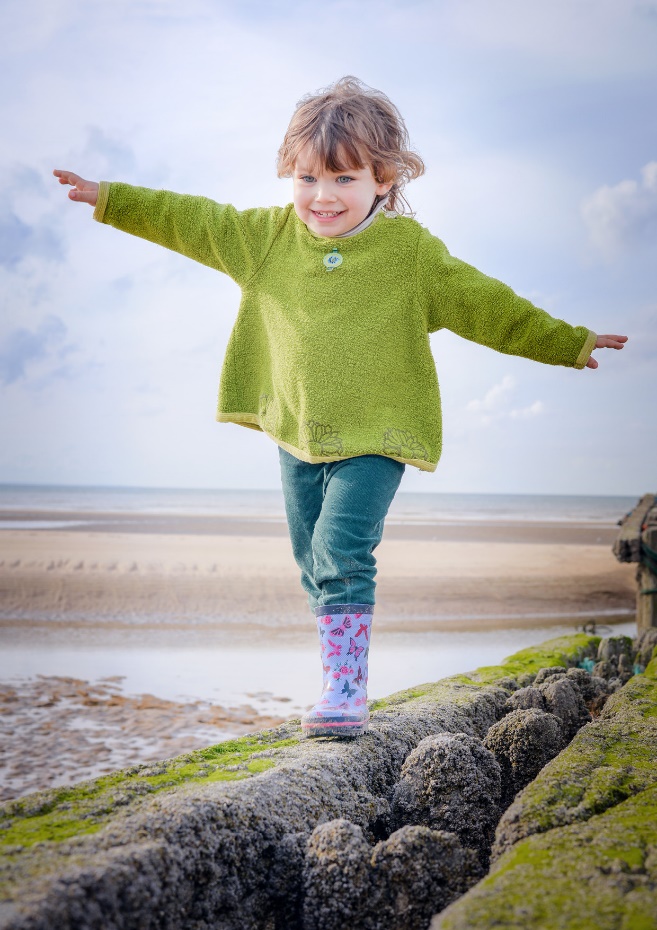 Objectif de la formationLa formation s’étale sur quatre jours et s’adresse à tout adulte en charge d’un ou de plusieurs enfant(s) présentant des troubles moteurs, émotionnels, comportementaux et/ou scolaires.Que ce soient des difficultés à gérer leurs émotions, leurs frustrations, leur impulsivité, leurs tensions, leur hypo ou hypersensibilité, leur difficulté à s’endormir le soir, leur lien particulier à la nourriture, des tocs etc…, les enfants sont pris dans une réactivité, des automatismes dont ils ne peuvent pas sortir…Et de la même façon, face à des enfants en difficultés d’apprentissages (« dys » lexie, -calculie, -praxie, ..etc.),  des difficultés langagières, d’attention ou de concentration, que nous soyons enseignants, professionnels de l’enfance ou parents, nous nous sentons parfois bien démunis, impuissants, à bout de souffle… Que se trame-t-il derrière des difficultés ? Qu’est-ce qui se joue dans la relation à l’adulte ? Comment pouvons-nous les accompagner pour les aider à dépasser leur(s) difficulté(s) à la lumière des réflexes archaïques non intégrés ? Formatrice Nathalie Ballade est thérapeute spécialisée dans l’Intégration des Réflexes Archaïques,Consultante RMTi, formatrice et conférencière.Objectifs et contenus des 4 jours ObjectifsComprendre le lien existant entre un réflexe archaïque non intégré et des difficultés physiques ou psychologiques.Détecter les réflexes archaïques non intégrés par l’observation du corps, de la gestion des émotions et des frustrations, des réactions en situation conflictuelle, la façon d’apprendre, de se tenir en classe, d’entrer en relation avec les autres…etc.Pratiquer des mouvements, des exercices pour intégrer les réflexes archaïques et posturaux et en expérimenter les effets sur ses propres capacités motrices, émotionnelles, et cognitives pour pouvoir mieux comprendre et accompagner son (ses) enfant(s) et/ou les élèves en difficultés. Proposer des exercices personnalisés à un enfant en fonction d’un ou des réflexes primitifs identifiés actifs et/ou pas développés.  Dans le cadre de l’école ou d’une prise en charge d’enfants en groupe, proposer aux enfants des mouvements, des rituels, des exercices corporels en fonction des besoins du groupe, du moment de la journée et des objectifs visés.ContenuImpact des réflexes archaïques actifs et/ou non développés sur le cerveau et les difficultés engendrées qu’elles soient posturales, comportementales, relationnelles ou émotionnelles. Réflexes en lien avec la posture, l’équilibre, l’attention, la motricité fine et globale, les troubles d’apprentissages et le développement affectif, social et sensoriel :  Identification des réflexes en question par les difficultés rencontrées, l’observation du corps, et la réalisation de quelques testsDécouverte et réalisation de mouvements passifs et actifs, activités et jeux en lien avec les réflexes identifiés encore actifs ou pas (peu) développés pour apaiser les difficultés engendrées.Références théoriques : Neurosciences et travaux des docteurs J.Lerminiaux, I.Pavlov, H.Laborit, H.Blomberg, S.Masgutova, M.DempseyA noter que les objectifs donnés ici sont pour 4 jours de formation : les deux premiers sont consacrés aux réflexes en lien avec des difficultés motrices et d’apprentissages, les deux autres aux réflexes en lien avec des difficiles relationnelles, émotionnelles et/ou comportementales. MéthodologieAlternance entre apports théoriques et mise en pratiquePartage de situations problématiques vécuesTest de quelques réflexes Expérimentations corporelles des mouvements/activités/ jeux pour intégrer les réflexes. Retour d’expériences et analyse de casTravaux et réflexions en sous-groupeDates4 jours de formations :13 et 14 octobre  de 9h à 17h8  et 9 décembre  de 9h à 17H  Lieu Centre de Formation 176, Rue de la bruyère à 1332 
GenvalTarif et inscription Le prix est de 430 euros pour la totalité de la formation Les différents ateliers sont espacés afin de permettre aux participants de mettre en pratique ce qui a été vu.Merci de verser un acompte de 150 euros pour confirmer votre inscription sur le compte BE 47 0882-55147680 avec comme communication Réflexes 2020 + Nom. L’acompte suivant 150 euros est à verser pour le 1er juillet et le solde pour le 1er septembreToute inscription doit être faite sur notre site internet Une attestation de participation sera remise.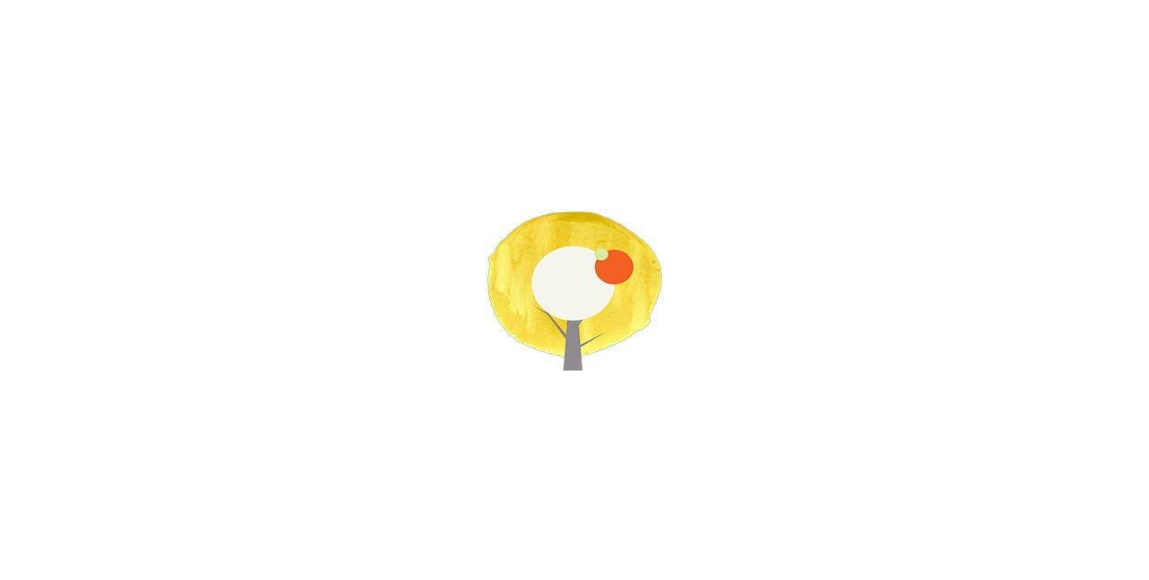 